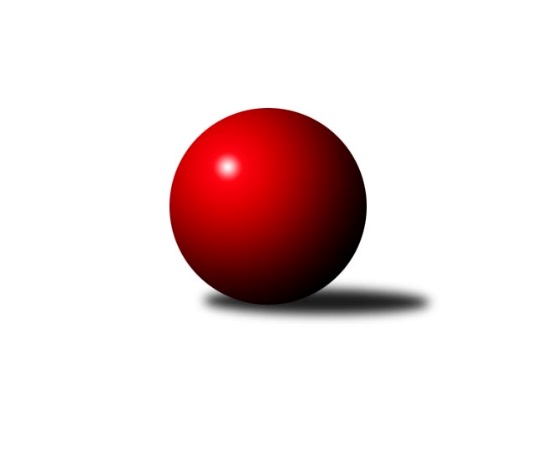 Č.9Ročník 2014/2015	15.11.2014Nejlepšího výkonu v tomto kole: 3488 dosáhlo družstvo: SKK Hořice2.KLM A 2014/2015Výsledky 9. kolaSouhrnný přehled výsledků:SKK Hořice	- TJ Sokol Duchcov	5:3	3488:3426	13.0:11.0	15.11.TJ Loko České Velenice	- KK Hvězda Trnovany	3:5	3383:3403	10.5:13.5	15.11.KK Konstruktiva Praha 	- SKK Rokycany B	5:3	3231:3210	13.0:11.0	15.11.SKK Bohušovice	- SKK Jičín	6:2	3305:3166	17.5:6.5	15.11.KK SDS Sadská	- KK Lokomotiva Tábor	6:2	3387:3345	13.0:11.0	15.11.Náchod - TJ Červený Kostelec  	- TJ Sokol Benešov 	5:3	3266:3230	14.5:9.5	15.11.Tabulka družstev:	1.	SKK Jičín	9	8	0	1	50.0 : 22.0 	121.0 : 95.0 	 3386	16	2.	SKK Rokycany B	9	7	0	2	49.5 : 22.5 	118.0 : 98.0 	 3330	14	3.	KK SDS Sadská	9	6	1	2	45.0 : 27.0 	113.0 : 103.0 	 3386	13	4.	KK Lokomotiva Tábor	9	5	0	4	39.0 : 33.0 	114.0 : 102.0 	 3355	10	5.	TJ Sokol Duchcov	9	5	0	4	38.0 : 34.0 	115.0 : 101.0 	 3346	10	6.	SKK Bohušovice	9	5	0	4	36.0 : 36.0 	110.5 : 105.5 	 3292	10	7.	KK Hvězda Trnovany	9	4	0	5	37.0 : 35.0 	111.0 : 105.0 	 3399	8	8.	SKK Hořice	9	4	0	5	30.0 : 42.0 	98.0 : 118.0 	 3308	8	9.	TJ Loko České Velenice	9	3	0	6	32.0 : 40.0 	109.0 : 107.0 	 3334	6	10.	KK Konstruktiva Praha	9	3	0	6	28.0 : 44.0 	106.0 : 110.0 	 3323	6	11.	Náchod - TJ Červený Kostelec	9	2	0	7	26.5 : 45.5 	96.5 : 119.5 	 3244	4	12.	TJ Sokol Benešov	9	1	1	7	21.0 : 51.0 	84.0 : 132.0 	 3182	3Podrobné výsledky kola:	 SKK Hořice	3488	5:3	3426	TJ Sokol Duchcov	Radek Kroupa	139 	 152 	 126 	144	561 	 1:3 	 596 	 163	147 	 129	157	Pavel Šporer	Dominik Ruml	154 	 149 	 139 	131	573 	 2:2 	 565 	 135	134 	 160	136	Jiří Semelka	Vojtěch Tulka	140 	 150 	 158 	153	601 	 4:0 	 519 	 117	134 	 146	122	František Dobiáš	Jaromír Šklíba	134 	 137 	 128 	146	545 	 1:3 	 568 	 143	145 	 147	133	Josef Pecha	Radek Košťál	153 	 177 	 138 	151	619 	 3:1 	 564 	 147	140 	 142	135	Jakub Dařílek	Martin Hažva	169 	 128 	 137 	155	589 	 2:2 	 614 	 160	150 	 153	151	Zdeněk Ransdorfrozhodčí: Nejlepší výkon utkání: 619 - Radek Košťál	 TJ Loko České Velenice	3383	3:5	3403	KK Hvězda Trnovany	Miroslav Kotrč	147 	 155 	 153 	142	597 	 2:2 	 568 	 114	139 	 155	160	Milan Stránský	Ondřej Touš	132 	 141 	 134 	143	550 	 0:4 	 584 	 133	156 	 148	147	Jiří Zemánek	Ladislav Chmel	151 	 143 	 129 	142	565 	 1:3 	 595 	 146	146 	 152	151	Josef Šálek	Zbyněk Dvořák	130 	 154 	 129 	145	558 	 1:3 	 591 	 153	146 	 141	151	Michal Koubek	Bronislav Černuška	134 	 158 	 123 	148	563 	 2.5:1.5 	 560 	 132	150 	 130	148	Zdeněk Kandl	Zdeněk ml. Dvořák	130 	 143 	 132 	145	550 	 4:0 	 505 	 124	137 	 125	119	Radek Kandlrozhodčí: Nejlepší výkon utkání: 597 - Miroslav Kotrč	 KK Konstruktiva Praha 	3231	5:3	3210	SKK Rokycany B	Pavel Vymazal	137 	 136 	 129 	154	556 	 2:2 	 536 	 142	132 	 130	132	Michal Wohlmuth	Jaroslav st. Pleticha st.	126 	 128 	 152 	134	540 	 3:1 	 491 	 120	136 	 129	106	Martin Maršálek	Zdeněk Zahrádka	126 	 148 	 136 	139	549 	 3:1 	 529 	 138	132 	 122	137	Václav Fűrst	Václav Posejpal	150 	 131 	 136 	121	538 	 2:2 	 539 	 144	113 	 156	126	Martin Prokůpek	Jaroslav ml. Pleticha ml.	121 	 134 	 133 	137	525 	 2:2 	 545 	 145	133 	 136	131	Zdeněk Enžl	Petr Tepličanec	128 	 118 	 119 	158	523 	 1:3 	 570 	 146	145 	 133	146	Martin Fűrstrozhodčí: Nejlepší výkon utkání: 570 - Martin Fűrst	 SKK Bohušovice	3305	6:2	3166	SKK Jičín	Lukáš Dařílek	143 	 120 	 122 	143	528 	 2:2 	 539 	 126	145 	 142	126	Jan Bína	Milan Perníček	150 	 148 	 149 	159	606 	 4:0 	 561 	 136	137 	 146	142	Josef Vejvara	Miroslav Šnejdar ml.	157 	 148 	 128 	132	565 	 3:1 	 501 	 122	118 	 136	125	Jiří Drábek	Martin Perníček	132 	 130 	 114 	144	520 	 3:1 	 514 	 117	121 	 139	137	Pavel Kaan *1	Jiří Semerád	145 	 136 	 124 	143	548 	 3.5:0.5 	 510 	 137	115 	 124	134	Lukáš Vik	Tomáš Svoboda	143 	 136 	 134 	125	538 	 2:2 	 541 	 117	128 	 151	145	Jaroslav Soukuprozhodčí: střídání: *1 od 36. hodu Roman BurešNejlepší výkon utkání: 606 - Milan Perníček	 KK SDS Sadská	3387	6:2	3345	KK Lokomotiva Tábor	Aleš Košnar	138 	 151 	 153 	130	572 	 2:2 	 565 	 146	150 	 136	133	Borek Jelínek	Petr Miláček	139 	 139 	 140 	135	553 	 2:2 	 562 	 136	140 	 136	150	Karel Smažík	Martin Schejbal	131 	 165 	 148 	123	567 	 2:2 	 534 	 114	124 	 154	142	Petr Bystřický *1	Václav Pešek	140 	 149 	 135 	136	560 	 3:1 	 575 	 171	146 	 130	128	Petr Chval	Jan Renka st.	127 	 132 	 144 	122	525 	 1:3 	 542 	 143	150 	 121	128	Ladislav Takáč	Tomáš Bek	154 	 150 	 169 	137	610 	 3:1 	 567 	 147	144 	 135	141	David Kášekrozhodčí: střídání: *1 od 31. hodu Jaroslav MihálNejlepší výkon utkání: 610 - Tomáš Bek	 Náchod - TJ Červený Kostelec  	3266	5:3	3230	TJ Sokol Benešov 	Jan Adamů	124 	 140 	 146 	141	551 	 3:1 	 507 	 132	131 	 117	127	Filip Januš	Aleš Tichý	125 	 128 	 139 	134	526 	 2:2 	 517 	 120	122 	 140	135	Ivan Januš	Miloš Hofman	128 	 133 	 141 	139	541 	 2:2 	 543 	 140	122 	 139	142	Jaroslav Franěk	Tomáš Majer	138 	 132 	 152 	135	557 	 4:0 	 528 	 127	131 	 140	130	Dušan Dvořák	Tomáš Jirout	141 	 150 	 133 	127	551 	 2:2 	 591 	 140	140 	 153	158	Lukáš Kočí	Daniel Balcar	122 	 141 	 144 	133	540 	 1.5:2.5 	 544 	 129	154 	 128	133	Petr Červrozhodčí: Nejlepší výkon utkání: 591 - Lukáš KočíPořadí jednotlivců:	jméno hráče	družstvo	celkem	plné	dorážka	chyby	poměr kuž.	Maximum	1.	Jan Bína 	SKK Jičín	596.64	376.7	220.0	1.4	5/5	(642)	2.	Zdeněk Ransdorf 	TJ Sokol Duchcov	589.44	383.8	205.7	1.0	5/5	(614)	3.	Josef Šálek 	KK Hvězda Trnovany	586.68	377.8	208.9	1.8	5/5	(617)	4.	Martin Hažva 	SKK Hořice	580.00	377.5	202.5	3.8	4/5	(595)	5.	Jan Renka  st.	KK SDS Sadská	576.90	378.5	198.4	2.2	5/6	(623)	6.	Martin Schejbal 	KK SDS Sadská	576.13	372.8	203.4	2.0	6/6	(624)	7.	Michal Koubek 	KK Hvězda Trnovany	575.40	371.3	204.1	1.8	5/5	(595)	8.	Michal Wohlmuth 	SKK Rokycany B	575.00	372.0	203.0	2.1	5/5	(613)	9.	Jiří Semerád 	SKK Bohušovice	574.25	370.5	203.8	1.8	6/6	(599)	10.	Tomáš Bek 	KK SDS Sadská	573.83	371.2	202.6	1.2	6/6	(610)	11.	Milan Stránský 	KK Hvězda Trnovany	573.28	374.4	198.8	2.2	5/5	(589)	12.	Radek Kroupa 	SKK Hořice	572.72	374.6	198.1	1.3	5/5	(610)	13.	Zdeněk ml. Dvořák 	TJ Loko České Velenice	572.38	369.9	202.5	2.3	6/6	(603)	14.	Zdeněk Zahrádka 	KK Konstruktiva Praha 	571.96	368.5	203.5	3.0	6/6	(625)	15.	Martin Fűrst 	SKK Rokycany B	571.60	381.4	190.2	2.7	5/5	(607)	16.	Milan Perníček 	SKK Bohušovice	571.15	365.8	205.4	1.8	5/6	(606)	17.	Jiří Zemánek 	KK Hvězda Trnovany	570.48	372.9	197.6	1.7	5/5	(609)	18.	Jakub Dařílek 	TJ Sokol Duchcov	569.40	375.6	193.8	2.3	5/5	(610)	19.	Pavel Kaan 	SKK Jičín	568.00	384.1	183.9	3.3	4/5	(594)	20.	David Kášek 	KK Lokomotiva Tábor	566.67	374.8	191.9	3.0	6/6	(638)	21.	Aleš Košnar 	KK SDS Sadská	565.67	366.4	199.3	2.6	6/6	(588)	22.	Bronislav Černuška 	TJ Loko České Velenice	565.63	378.1	187.5	3.4	6/6	(602)	23.	Ladislav Takáč 	KK Lokomotiva Tábor	565.50	363.9	201.6	2.7	6/6	(587)	24.	Ondřej Touš 	TJ Loko České Velenice	565.38	369.5	195.8	3.9	6/6	(587)	25.	Petr Tepličanec 	KK Konstruktiva Praha 	563.25	369.8	193.5	1.9	5/6	(589)	26.	Jaroslav Soukup 	SKK Jičín	563.25	375.8	187.4	2.6	4/5	(618)	27.	Lukáš Vik 	SKK Jičín	562.76	374.9	187.8	2.8	5/5	(601)	28.	Václav Fűrst 	SKK Rokycany B	562.00	369.9	192.2	2.3	4/5	(619)	29.	Jaroslav Mihál 	KK Lokomotiva Tábor	561.85	371.2	190.7	2.8	5/6	(615)	30.	Václav Pešek 	KK SDS Sadská	561.63	372.5	189.1	4.6	6/6	(599)	31.	Petr Chval 	KK Lokomotiva Tábor	561.55	367.0	194.6	3.5	5/6	(599)	32.	Lukáš Kočí 	TJ Sokol Benešov 	561.33	369.4	192.0	2.2	6/6	(591)	33.	Jaromír Šklíba 	SKK Hořice	560.72	379.0	181.7	3.4	5/5	(607)	34.	Karel Smažík 	KK Lokomotiva Tábor	560.20	374.3	185.9	3.7	5/6	(595)	35.	Jiří Drábek 	SKK Jičín	558.07	371.7	186.3	3.3	5/5	(627)	36.	Ladislav Chmel 	TJ Loko České Velenice	557.85	359.5	198.4	2.2	5/6	(608)	37.	Jaroslav ml. Pleticha  ml.	KK Konstruktiva Praha 	557.04	366.6	190.4	3.0	6/6	(604)	38.	Roman Voráček 	KK Hvězda Trnovany	556.92	373.7	183.3	4.1	4/5	(591)	39.	Josef Pecha 	TJ Sokol Duchcov	556.12	366.9	189.2	2.9	5/5	(612)	40.	Miroslav Šnejdar  ml.	SKK Bohušovice	554.71	369.7	185.0	2.3	6/6	(580)	41.	Aleš Tichý 	Náchod - TJ Červený Kostelec  	554.70	368.3	186.5	4.1	4/5	(591)	42.	Borek Jelínek 	KK Lokomotiva Tábor	554.40	368.6	185.8	3.5	5/6	(588)	43.	Daniel Balcar 	Náchod - TJ Červený Kostelec  	554.32	376.8	177.5	5.0	5/5	(604)	44.	Zdeněk Enžl 	SKK Rokycany B	553.13	365.5	187.7	3.0	5/5	(586)	45.	Pavel Kohlíček 	KK Konstruktiva Praha 	552.56	366.6	186.0	3.8	6/6	(607)	46.	Zbyněk Dvořák 	TJ Loko České Velenice	551.25	373.7	177.5	4.3	6/6	(587)	47.	Václav Posejpal 	KK Konstruktiva Praha 	551.13	372.3	178.9	4.8	6/6	(584)	48.	Tomáš Majer 	Náchod - TJ Červený Kostelec  	548.76	365.8	182.9	3.9	5/5	(591)	49.	Martin Prokůpek 	SKK Rokycany B	548.10	370.7	177.5	5.5	5/5	(580)	50.	Vojtěch Tulka 	SKK Hořice	547.60	364.3	183.3	4.0	5/5	(609)	51.	Radek Košťál 	SKK Hořice	545.00	358.2	186.8	4.4	5/5	(619)	52.	Zdeněk Kandl 	KK Hvězda Trnovany	544.25	373.3	171.0	4.6	4/5	(578)	53.	Jiří Semelka 	TJ Sokol Duchcov	541.72	363.4	178.4	4.7	5/5	(605)	54.	Petr Miláček 	KK SDS Sadská	538.67	357.7	181.0	4.3	4/6	(553)	55.	František Dobiáš 	TJ Sokol Duchcov	538.00	358.6	179.4	4.3	4/5	(582)	56.	Martin Perníček 	SKK Bohušovice	537.93	363.5	174.5	7.1	5/6	(566)	57.	Miloš Voleský 	Náchod - TJ Červený Kostelec  	532.63	373.8	158.9	9.3	4/5	(589)	58.	Petr Červ 	TJ Sokol Benešov 	531.19	365.4	165.8	6.6	4/6	(567)	59.	Tomáš Maroušek 	TJ Loko České Velenice	529.63	365.1	164.5	5.5	4/6	(550)	60.	Lukáš Dařílek 	SKK Bohušovice	528.88	361.9	167.0	5.5	6/6	(571)	61.	Tomáš Svoboda 	SKK Bohušovice	527.42	359.9	167.5	6.8	4/6	(553)	62.	Ivan Januš 	TJ Sokol Benešov 	527.29	364.1	163.2	6.6	6/6	(554)	63.	Jaroslav Franěk 	TJ Sokol Benešov 	525.65	358.5	167.2	3.9	5/6	(573)	64.	Jaroslav st. Pleticha  st.	KK Konstruktiva Praha 	522.75	359.3	163.5	7.5	5/6	(540)	65.	Dušan Dvořák 	TJ Sokol Benešov 	517.17	359.7	157.5	8.4	6/6	(535)		Roman Filip 	SKK Bohušovice	600.00	384.0	216.0	2.0	1/6	(600)		Jaroslav Chvojka 	SKK Bohušovice	583.00	352.0	231.0	4.0	1/6	(583)		Karel Valeš 	TJ Sokol Duchcov	573.00	382.3	190.8	4.0	2/5	(587)		Roman Bureš 	SKK Jičín	571.00	388.0	183.0	5.0	2/5	(572)		Pavel Jedlička 	KK Hvězda Trnovany	569.50	360.5	209.0	4.0	1/5	(574)		Pavel Šporer 	TJ Sokol Duchcov	569.00	366.5	202.5	1.0	2/5	(596)		Jan Adamů 	Náchod - TJ Červený Kostelec  	568.00	369.2	198.8	4.0	2/5	(649)		Josef Vejvara 	SKK Jičín	565.50	378.0	187.5	2.6	3/5	(597)		Miroslav Šostý 	TJ Sokol Benešov 	564.50	370.0	194.5	4.5	2/6	(574)		Pavel Vymazal 	KK Konstruktiva Praha 	564.00	384.0	180.0	2.5	2/6	(572)		Petr Bystřický 	KK Lokomotiva Tábor	553.33	366.0	187.3	4.3	3/6	(585)		Miroslav Kotrč 	TJ Loko České Velenice	552.50	360.8	191.8	4.5	2/6	(597)		Tomáš Jirout 	Náchod - TJ Červený Kostelec  	550.50	373.8	176.8	3.5	2/5	(583)		Tomáš Adamů 	Náchod - TJ Červený Kostelec  	548.11	356.8	191.3	2.9	3/5	(606)		Vladimír Matějka 	TJ Sokol Benešov 	546.33	361.0	185.3	3.0	1/6	(561)		Jiří Kočí 	TJ Sokol Benešov 	543.50	364.5	179.0	5.5	2/6	(562)		Antonín Svoboda 	KK SDS Sadská	542.67	365.7	177.0	4.7	3/6	(564)		Zdeněk Měkota 	SKK Hořice	541.00	350.0	191.0	3.0	1/5	(541)		Petr Fara 	SKK Rokycany B	539.25	368.4	170.8	5.3	3/5	(555)		Dominik Ruml 	SKK Hořice	536.50	365.7	170.8	5.5	2/5	(573)		Miloš Hofman 	Náchod - TJ Červený Kostelec  	536.33	367.0	169.3	3.3	3/5	(546)		Miroslav Kašpar 	KK Lokomotiva Tábor	532.00	366.0	166.0	5.0	1/6	(532)		Marek Červ 	TJ Sokol Benešov 	529.00	374.0	155.0	10.0	1/6	(529)		Libor Bureš 	SKK Rokycany B	528.00	356.0	172.0	4.0	1/5	(528)		František Kopecký 	TJ Sokol Duchcov	526.67	368.7	158.0	3.7	1/5	(534)		Karel Hašek 	TJ Sokol Benešov 	526.00	350.0	176.0	7.0	1/6	(526)		Petr Linhart 	Náchod - TJ Červený Kostelec  	525.00	357.0	168.0	6.0	1/5	(525)		Martin Maršálek 	SKK Rokycany B	523.50	358.8	164.7	5.5	3/5	(579)		František Kráčmar 	SKK Hořice	523.50	372.0	151.5	7.3	2/5	(555)		Radek Kandl 	KK Hvězda Trnovany	522.83	362.7	160.2	7.3	3/5	(542)		Jan Holšan 	SKK Rokycany B	520.00	364.0	156.0	6.0	1/5	(520)		Roman Osovský 	TJ Loko České Velenice	512.00	366.0	146.0	9.0	1/6	(512)		Václav Martínek 	TJ Sokol Duchcov	506.00	339.0	167.0	4.0	1/5	(506)		Filip Januš 	TJ Sokol Benešov 	503.50	334.5	169.0	8.0	2/6	(507)		Miroslav Hilzensaurer 	TJ Sokol Duchcov	502.50	354.5	148.0	9.5	2/5	(537)		Jaromír Hnát 	SKK Bohušovice	502.00	344.3	157.7	6.3	3/6	(521)		Karel Palát 	TJ Sokol Benešov 	492.50	346.0	146.5	14.0	2/6	(506)Sportovně technické informace:Starty náhradníků:registrační číslo	jméno a příjmení 	datum startu 	družstvo	číslo startu
Hráči dopsaní na soupisku:registrační číslo	jméno a příjmení 	datum startu 	družstvo	Program dalšího kola:10. kolo22.11.2014	so	10:00	TJ Sokol Benešov  - KK Lokomotiva Tábor	22.11.2014	so	10:00	SKK Rokycany B - SKK Bohušovice	22.11.2014	so	10:00	KK Hvězda Trnovany - KK Konstruktiva Praha 	22.11.2014	so	14:00	SKK Jičín - KK SDS Sadská	22.11.2014	so	14:00	TJ Sokol Duchcov - TJ Loko České Velenice	22.11.2014	so	15:00	Náchod - TJ Červený Kostelec   - SKK Hořice	Nejlepší šestka kola - absolutněNejlepší šestka kola - absolutněNejlepší šestka kola - absolutněNejlepší šestka kola - absolutněNejlepší šestka kola - dle průměru kuželenNejlepší šestka kola - dle průměru kuželenNejlepší šestka kola - dle průměru kuželenNejlepší šestka kola - dle průměru kuželenNejlepší šestka kola - dle průměru kuželenPočetJménoNázev týmuVýkonPočetJménoNázev týmuPrůměr (%)Výkon1xRadek KošťálHořice6192xMilan PerníčekBohušovice113.446064xZdeněk RansdorfDuchcov 6142xTomáš BekSadská111.246102xTomáš BekSadská6101xRadek KošťálHořice108.796192xMilan PerníčekBohušovice6064xZdeněk RansdorfDuchcov 107.916144xVojtěch TulkaHořice6011xMiroslav KotrčČeské Velenice106.275971xMiroslav KotrčČeské Velenice5972xJosef ŠálekTrnovany105.92595